Kallelse till ARBETSDAGLördag den 27 april 2019 kl. 10.00 – 12.00Liksom tidigare år delar vi in oss i arbetslag så att man får arbeta tillsammans med sina grannar i vårt område. Arbetsuppgifter och sammanhållande person inom varje område framgår nedan. Samling sker vid din egen brevlådeställning. Vi slutar dagen med gemensam grillning av korv (Roslagsgrillare och Hot Dogs) vid anslagstavlan från kl 12.30. Grillarna tänds kl 12:10.    Efter stormen Alfridas framfart i vintras så måste vi hjälpas åt att snygga upp utefter våra huvudvägar. Vi ska koncentrera oss på att plocka ris utmed våra huvudvägar och 20 meter in på var sida. Dock är det viktigt att vi bara plockar upp rent ris. Det får inte finnas jord, stenar eller andra föroreningar i riset. Detta ris kommer att flisas och om det då förekommer annat är rent ris så skadar detta flismaskinen till en väldigt hög kostnad. Ris som lagts utmed stickvägarna ska flyttas ner till huvudvägen för upphämtning.Nu har vi tänkt att ha 5 bilar med släp som kör utmed våra huvudvägar och samlar upp ihop plockat ris och transporterar detta till rishögen nere vid sundet. Ansvariga vid varje station fördelar arbetsuppgifter. SommarvattnetSommarvattnet sätts torsdag 11 april mer info på www.utveda.se och Facebookgruppen. ArbetsuppgifterOmråde 1 :	Ansvarig: Martin Åberg	Norra flytbryggan ska sjösättas, badstegen ska monteras.	Plocka ris efter stormen och lägga i få stora högar utmed Utveda Hamnväg, några ska också gå till vändplanen vid sundet för att hjälpa till med att lasta av släpen som kommer med ris.Område 2 :	Ansvarig: Berra LindsjöPlocka ris efter stormen och lägga i få stora högar utmed Utveda Hamnväg. Några ska också bege sig ner till sundet och hjälpa till med att lasta av släpen som kommer med ris.Område 3 : Ansvarig: Christer SöderbergPlocka ris efter stormen och lägga i få stora högar utmed Utveda HamnvägOmråde 4 : Ansvarig: Bert OdijkPlocka ris efter stormen och lägga i få stora högar utmed UtvedavägenOmråde 5 : Ansvarig:  Per RosendahlPlocka ris efter stormen och lägga i få stora högar utmed UtvedavägenDet ris som bedöms som ”smutsigt” låter vi ligga kvar tills vidare.	Se områdeskarta på bifogad sidaSkogssällskapet har påbörjat arbetet med att ta hand om all stormfälld skog i vårt område och de beräknas hålla på april månad ut.Stort varmt tack för att ni ställer upp och hjälper till att snygga upp i vårt område.Styrelsen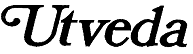 